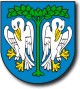 ……………………………..					…………………………….imię i nazwisko matki/opiekuna prawnego				        	miejscowość, data……………………………... adres zamieszkania matki/opiekuna prawnego……………………………...imię i nazwisko ojca/opiekuna prawnego…………………………….. adres zamieszkania ojca/opiekuna prawnegoOŚWIADCZENIEOświadczam, że moje dziecko ……………….…………………………………………………….      							 (imię i nazwisko dziecka)w roku szkolnym 2023/2024:będzie realizowało zajęcia terapeutyczne z zakresu wczesnego wspomagania rozwoju dziecka w Przedszkolu Integracyjnym nr 6 „Pod Świerkami” w Łowiczu;Przedszkole Integracyjne nr 6 „Pod Świerkami” w Łowiczu pozostanie jedynym miejscem realizacji zadań z  zakresu wczesnego wspomagania rozwoju dziecka.……………………………………...				……………………………………...         podpis matki/opiekuna prawnego					         podpis ojca/opiekuna prawnego